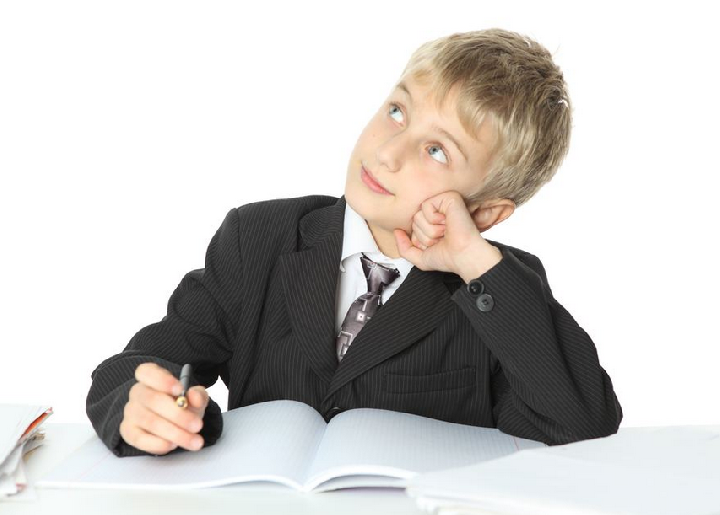 Экзегетика для подростковПослание к Филимону
_______________________Правила ведения тетрадиЗаписывать аккуратно Записывать мелким шрифтом Записывать только в назначенное время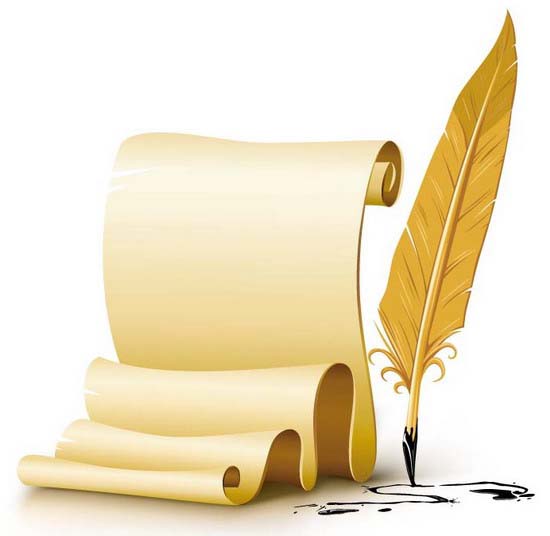 Урок 1Откройте послание к Филимону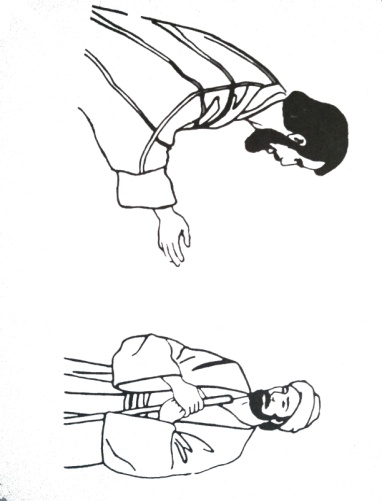 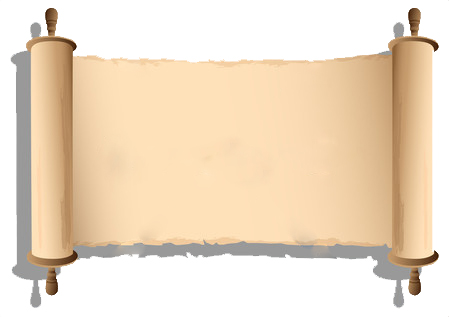 Лучше всех это послание мог понять 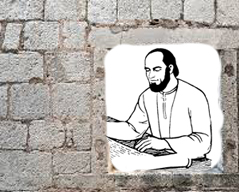  Филимон                                                                                     Мы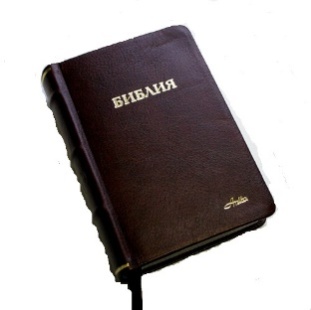 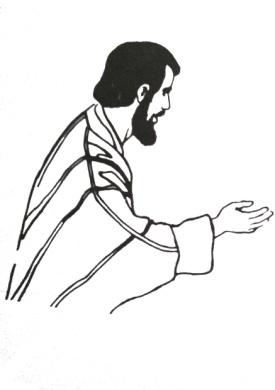 ________________________________________________На занятиях мы узнаем:Кто такой Павел Что такое рабствоПочему Павел писал ФилимонуТо, что мы будем делать на занятиях, называют экзегетикой.Урок 2Воспитание получил от законоучитеизучении Иудейской религии.Самостоятельная работаНайдите на карте город, в котором родился Савл. Зарисуйте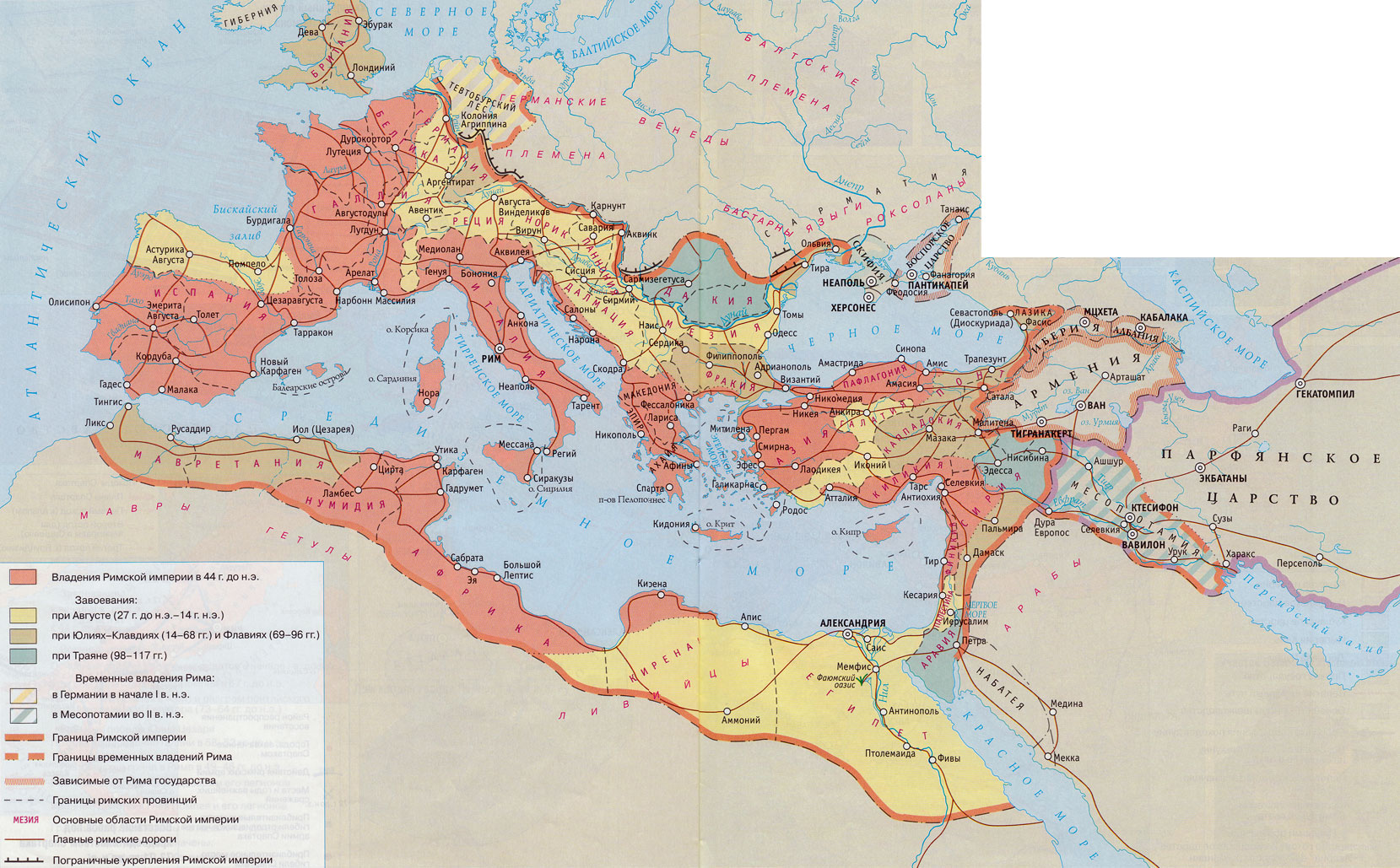 Поставьте оценки ученику Савлу в аттестат 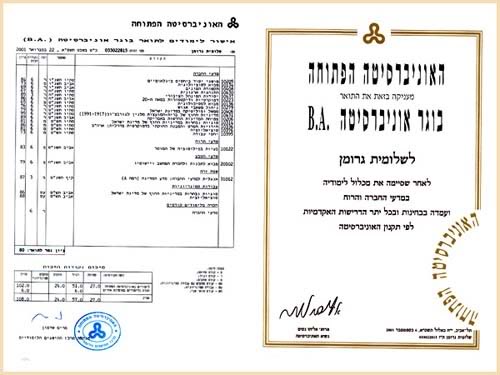 Прочитайте Деяния Апостолов 5:26-40 и напишите номер стиха, в котором встречается имя учителя Савла. ______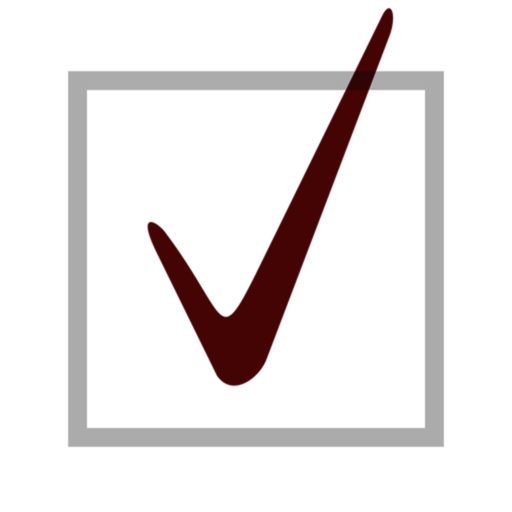 К какому колену принадлежал Савл. Поставьте 

Самостоятельная работа       Прочитав текст, допишите пропущенные слова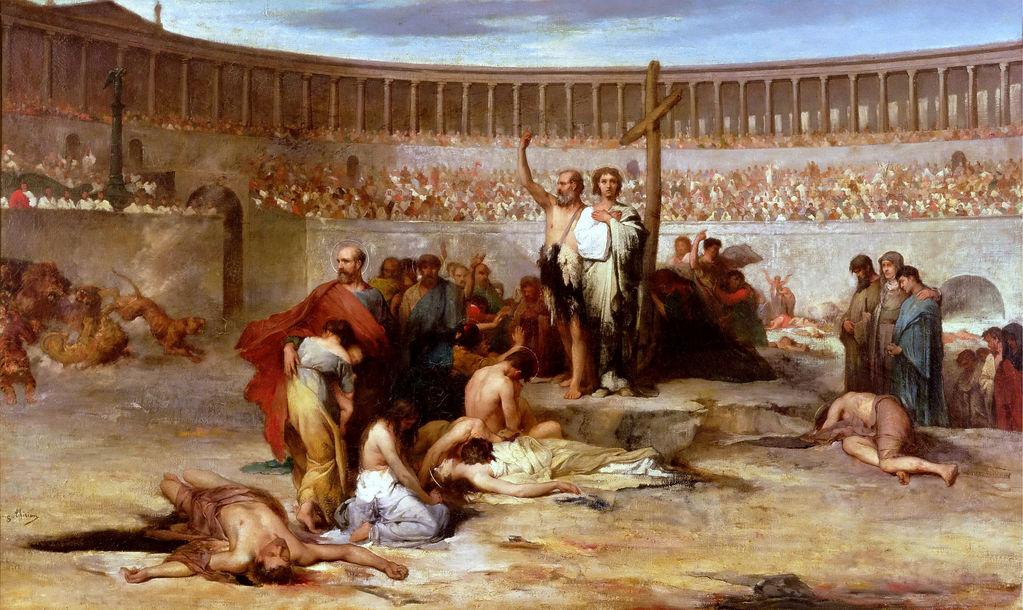 Деяния 26:9-11Урок 3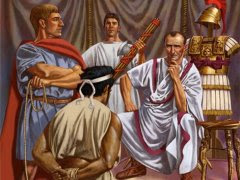 Положение рабов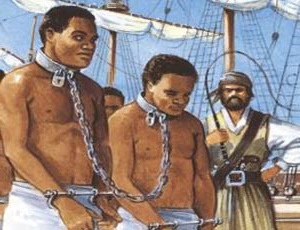 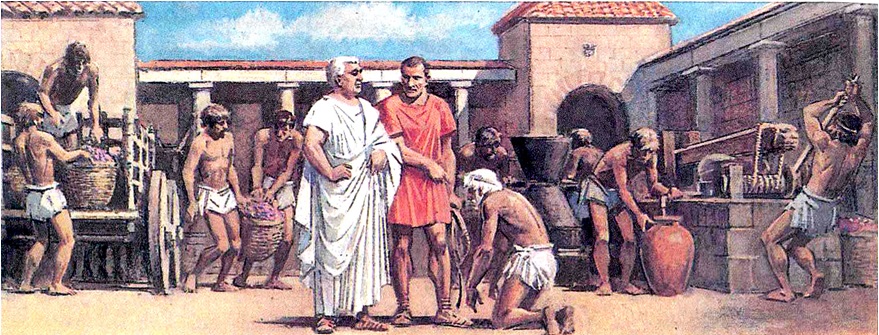 Если раб не слушался, или не мог выполнить нужных работ, его    бичевали.  Нередко рабы служили        посмешищем и   средством развлечения    господ. Рабовладельцы при желании          или необходимости торговали несчаст-ными. Стареющих и больных вывозили на остров, где их ожидала голодная   смерть.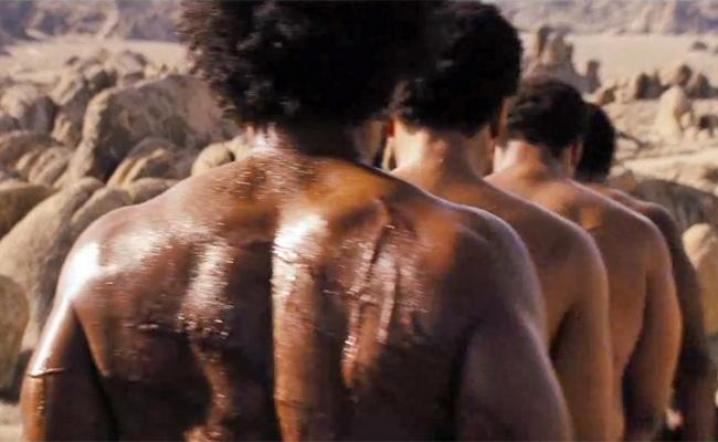 Самостоятельная работаПоставьте крестик рядом с предложением, описывающим жизнь рабов в доме Филимона после его обращения в Христианство.__ жизнь рабов не изменилась__ изменилась частично __ изменилась полностьюПочему вы так думаете, напишите______________________________________________________________________________________________________________Прочитайте Ефесянам 6:9 Колоссянам 4:1 Подтверждают ли эти тексты ваше предположение?                    Да                            НетУрок 4
Самостоятельная работаПрочитайте Послание к Филимону и напишите: Куда попал Онисим? С кем встретился? Что после этого произошло?Как Павлу из тюрьмы примирить раба с господином? Ваши предложения ______________________________________________________________________________________________________________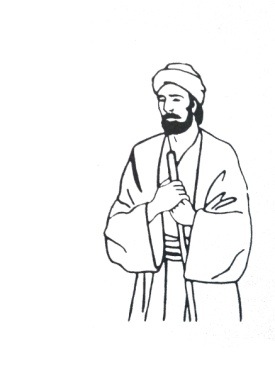 Напишите письмо Филимону __________________________________________________________________________________________________________________________________________________________________________________________________________________________________________________________________________________________________________________________________________________________________________________________________________________________________________________________________________________________________________________________________________________________________________________________________________________________________________________________________________________________________________________________________________________________________________________________________________________________________________________________________________________________________________________________________________________________________________________________________________________________________________________________________________________________________________________________________________________________________________________________________________________________________________________________Сравните ваше письмо с письмом Павла. Чьё убедительней? Подчеркните.Обзор Послания Павла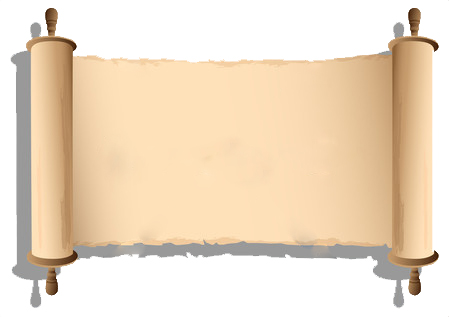 Вступление____________________________________________________________________________________________________________________________________________________________________________________________________________________________________________________________________________________________________________________________________________________________________________________________________________________________________________________________________________Основная часть__________________________________________________________________________________________________________________________________________________________________________________________________________________________________________________________________________________________________________________________________________________________________________________________________________________________________________________________________________________________________________________________________________________________________________________________________________________________________________________________________________________________________________________________________________________________________________________________________________________________________________________________________________________________________________________________________________________________________________________________________________________________________________________________________________________________________________________________________________________________________________________________________________________________________________________________________________________________________________________________________________________________________________________________________________________________________________________________________________________________________________________________________________________________________________________________________Заключение_______________________________________________________________________________________________________________________________________________________________________________________________________________________________________________________________________________Черновик_________________________________________________________________________________________________________________________________________________________________________________________________________________________________________________________________________________________________________________________________________________________________________________________________________________________________________________________________________________________________________________________________________________________________________________________________________________________________________________________________________________________________________________________________________________________________________________________________________________________________________________________________________________________________________________________________________________________________________________________________________________________________________________________________________________________________________________________________________________________________________________________________________________________________________________________________________Правда, и я думал, что мне должно много _____________ против имени Иисуса Назорея.Это я и делал в Иерусалиме: получив власть от первосвященников, я многих святых __________ в __________, и, когда убивали их, я подавал на то голос;и по всем синагогам я многократно _________ их и принуждал ________ Иисуса и, в чрезмерной против них ярости, _______________ даже и в чужих городах.